CURRICULUM VITAE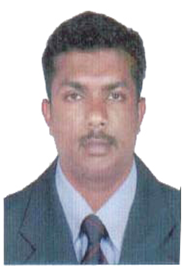 NIJINNIJIN.337288@2freemail.com CAREER OBJECTIVEAn enthusiastic professional with 4  year of experiences in customer service and administration willing to pursue a career  with personal and organizational development.PROFESSIONAL EXPERIENCEOrganisation: Trinity Air Travel and  Tours  Pvt LtdDesignation: front desk executive and administration   {sep2011-july2012}Organisation: Air India SATSDesignation: Customer Service Agent -1  {jan2013-jul2013}0rganisation- Futurepoint educational servicesDesignation- Public relations officer {2013 nov _ 2017 feb}      KEY SKILLS &STRENGTHGood networking skillsExcellent communication skillsMarketing abilities – Experience in identifying market segments/trends and potential customersHigh level of promotion and advertising skillsExperience in performing research studies on travel issues from start to finish    COMPUTER KNOWLEDGEMicrosoft office (Word, Excel).Windows.Internet concepts & E-mails.BRIEF OVERVIEWGraduate in Bachelor of Commerce. Diploma in IATA-UFTAA Consultant Programme.Good exposure in handling business queries and communication with clients.Knowledge in operations in front office and back office.EDUCATIONAL QUALIFICATIONPERSONAL PROFILE   Name               -Nijin   D.O.B              -18.08.1989   Gender             -Male   Religion           -Hindu   Nationality       -Indian   Marital Status  -UnmarriedLANGUAGES KNOWN    To Speak   :-English, Malayalam, Tamil, Kannada, Hindi.    To Read     :-English, Malayalam, Hindi.    To Write    :-English,Hindi,MalayalamDECLARATION     I consider myself familiar with these aspects and i am also confident in my ability to    work in a team. I hereby solemnly affirm and declare that all the information given by me is true and correct to the best of my knowledge.COURSEUNIVERSITY/BOARDYEAR OF PASSINGB.ComPeriyar University, Salem2012 June+2/P.U.CGovt of Kerala, Board of Higher Secondary Examinations2007 MarchC.B.S.ECentral Board of Secondary Exams 2005 March